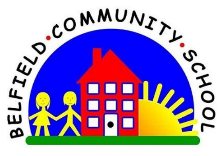 Autumn 1Autumn 2Spring 1Spring 2Summer 1Summer 2ThemeMarvelous MeAmazing AnimalsDeadly DinosaursAmazing People that shaped our WorldIn the GardenOh I do like to be beside the seasideTripsChurch VisitDippy the DinosaurMosque VisitBeach visit, picnic & gamesScienceAnimals including HumansBody parts, sensesAnimals  different classes, comparing, similarities & differencesMaterials & their PropertiesScientist – Charles Mackintosh (Rain Coat)Famous scientistsCharles DarwinAll Living ThingsPlantsAll Living ThingsPlantsHistoryDavid Attenborough(1 lesson)Mary AnningSignificant people in our locality Sir Robert PeelChanges within living memorySeaside then & nowGeographyWhere we liveUK, capital cities, sea, use of atlas, globe, photosAnimals in local areaNorth and South PoleHuman & Physical features (Lyme Regis, Dorset)Local AreaWeather patternsHuman & Physical featuresContrasting home & seasidePEMulti- skillsThrowing and catchingGymnasticsAgilityBalanceCo-ordinationDanceThe SeasonsMulti skillsAttacking & DefendingMulti skillsBat & BallAthleticsRunning & JumpingArt & DesignDrawingObservational drawing through portraitsPrinting –create patterns (food vegetableColour Primary black &whiteColour namesMixing coloursPatterns (repeating & symmetrical)Artist – MondrianStraight LinesTextureDinosaur Collageusing different material(linked to science)ArtistPaul KleeShapesFormSculptureAndy Goldsworthy, naturalTextureWeaving different materials(Towel for beach)Design TechnologyweekHealthy FoodCookingSewingStitch OverWheels and AxelsSand Buggies ComputingOnline SafetyOur Local AreaWalking with DinosaursPictures Tell a Thousand WordsCrazy CreaturesYoung InvestigatorsMusicClassical PeriodMozartUntuned InstrumentsPlaying an instrumentOcarinaDimension of MusicPlaying an instrument and composingOcarinaListening to and appraising musicClassical PeriodMozartPiano Sonata No.11Playing an instrument and composingOcarinaMusicClassical PeriodMozartDimensions of Music taught throughoutDimensions of Music taught throughoutDimensions of Music taught throughoutDimensions of Music taught throughoutDimensions of Music taught throughoutDimensions of Music taught throughoutSinging Tunefully Covered in Singing Assembly throughout the YearSinging Tunefully Covered in Singing Assembly throughout the YearSinging Tunefully Covered in Singing Assembly throughout the YearSinging Tunefully Covered in Singing Assembly throughout the YearSinging Tunefully Covered in Singing Assembly throughout the YearSinging Tunefully Covered in Singing Assembly throughout the YearRE1.1                 Term 1Who is a Christian & what do they believe?1.6 How and why do we celebrate special and sacred times? (Last two weeks Christmas) 1.1                 Term 1Who is a Christian & what do they believe?1.6 How and why do we celebrate special and sacred times? (Last two weeks Christmas) 1.5                          Term 2What makes some places sacred?1.6 How and why do we celebrate special and sacred times? (Last two weeks Easter)1.5                          Term 2What makes some places sacred?1.6 How and why do we celebrate special and sacred times? (Last two weeks Easter)1.7What does it mean to belong to a faith community?1.6 How and why do we celebrate special and sacred times? (Last week EID )1.8How should we care for others in the world & why does it matter?PSHELearning PowerHealth & WellbeingHave-a-go HeroRelationshipsBee Co-operativeLiving in the Wider WorldPerseverance PowerRelationshipsKnowledge HunterHealth & WellbeingCaptain ConcentrateLiving in the Wider WorldInquisitor